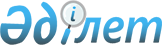 О внесении изменений в решение маслихата района имени Габита Мусрепова от 8 января 2020 года № 56-11 "Об утверждении бюджета Рузаевского сельского округа района имени Габита Мусрепова на 2020-2022 годы"Решение маслихата района имени Габита Мусрепова Северо-Казахстанской области от 17 июня 2020 года № 63-4. Зарегистрировано Департаментом юстиции Северо-Казахстанской области 23 июня 2020 года № 6381
      В соответствии со статьей 109-1 Бюджетного кодекса Республики Казахстан от 4 декабря 2008 года, подпунктом 1) пункта 1 статьи 6 Закона Республики Казахстан от 23 января 2001 года "О местном государственном управлении и самоуправлении в Республике Казахстан", маслихат района имени Габита Мусрепова Северо-Казахстанской области РЕШИЛ:
      1. Внести в решение маслихата района имени Габита Мусрепова Северо-Казахстанской области "Об утверждении бюджета Рузаевского сельского округа района имени Габита Мусрепова на 2020-2022 годы" от 8 января 2020 года № 56-11 (опубликовано 20 января 2020 года в Эталонном контрольном банке нормативных правовых актов Республики Казахстан в электронном виде, зарегистрировано в Реестре государственной регистрации нормативных правовых актов под № 5898) следующие изменения:
      пункт 1 изложить в новой редакции:
       "1. Утвердить бюджет Рузаевского сельского округа района имени Габита Мусрепова на 2020-2022 годы согласно приложениям 1, 2 и 3 соответственно, в том числе на 2020 год в следующих объемах:
      1) доходы – 127 356 тысяч тенге:
      налоговые поступления –17 820 тысяч тенге;
      неналоговые поступления – 0;
      поступления от продажи основного капитала –0;
      поступления трансфертов – 109 536 тысяч тенге;
      2) затраты – 158 050,7 тысяч тенге;
      3) чистое бюджетное кредитование – 0:
      бюджетные кредиты – 0;
      погашение бюджетных кредитов – 0;
      4) сальдо по операциям с финансовыми активами – 0:
      приобретение финансовых активов – 0;
      поступления от продажи финансовых активов государства – 0;
      5) дефицит (профицит) бюджета – -30 694,7 тысяч тенге;
      6) финансирование дефицита (использование профицита) бюджета – 30 694,7 тысяч тенге:
      поступление займов – 25 000 тысяч тенге;
      погашение займов – 0;
      используемые остатки бюджетных средств – 5 694,7 тысячи тенге.";
      приложение 1 к указанному решению изложить в новой редакции, согласно приложению к настоящему решению.
      2. Настоящее решение вводится в действие с 1 января 2020 года. Бюджет на 2020 год Рузаевского сельского округа района имени Габита Мусрепова
					© 2012. РГП на ПХВ «Институт законодательства и правовой информации Республики Казахстан» Министерства юстиции Республики Казахстан
				
      Председатель сессии 
маслихата района 
имени Габита Мусрепова 
Северо-Казахстанской области 

Н.Синдякина

      Секретарь маслихата района 
имени Габита Мусрепова 
Северо-Казахстанской области 

Е.Адильбеков
Приложение
к решению маслихата
района имени Габита Мусрепова
Северо-Казахстанской области
от 17 июня 2020 года № 63-4Приложение 1
к решению маслихата
района имени Габита Мусрепова
Северо-Казахстанской области
от 8 января 2020 года № 56-11
Категория
Класс
Подкласс
Наименование
Сумма (тысяч тенге)
1. Доходы
127 356
1
Налоговые поступления
17 820
01
Подоходный налог
4 000
2
Индивидуальный подоходный налог
4 000
04
Налоги на собственность
13 820
1
Налоги на имущество 
120
3
Земельный налог
900
4
Налог на транспортные средства 
12 800
2
Неналоговые поступления
0
3
Поступления от продажи основного капитала
0
4
Поступления трансфертов
109 536
02
Трансферты из вышестоящих органов государственного управления
109 536
3
Трансферты из районного (города областного значения) бюджета
109 536
Функциональная группа
Администратор бюджетных программ
Программа
Наименование
Сумма (тысяч тенге)
2. Затраты
158 050,7
01
Государственные услуги общего характера
43 197,7
124
Аппарат акима города районного значения, села, поселка, сельского округа
43 197,7
001
Услуги по обеспечению деятельности акима города районного значения, села, поселка, сельского округа
42 977,7
022
Капитальные расходы государственного органа
220
07
Жилищно-коммунальное хозяйство
33 471
124
Аппарат акима города районного значения, села, поселка, сельского округа
33 471
008
Освещение улиц населенных пунктов
9 400
009
Обеспечение санитарии населенных пунктов
1 250
010
Содержание мест захоронений и погребение безродных
500
011
Благоустройство и озеленение населенных пунктов
9 400
014
Организация водоснабжения населенных пунктов
 12 921
12
Транспорт и коммуникации
80 882
124
Аппарат акима города районного значения, села, поселка, сельского округа
80 882
013
Обеспечение функционирования автомобильных дорог в городах районного значения, селах, поселках, сельских округах
80 882
13
Прочие
500
124
Аппарат акима города районного значения, села, поселка, сельского округа
500
040
Реализация мероприятий для решения вопросов обустройства населенных пунктов в реализацию мер по содействию экономическому развитию регионов в рамках Государственной программы развития регионов до 2025 года
500
3. Чистое бюджетное кредитование
0
Бюджетные кредиты
0
Категория
Класс
Подкласс
Наименование
Сумма (тысяч тенге)
Погашение бюджетных кредитов
0
4. Сальдо по операциям с финансовыми активами
0
Приобретение финансовых активов
0
Поступления от продажи финансовых активов государства
0
5. Дефицит (профицит) бюджета
-30 694,7
6. Финансирование дефицита (использование профицита) бюджета
30 694,7
7
Поступление займов
25 000
01 
Внутренние государственные займы
25 000
2
Договоры займов
25 000
Погашение займов
0
8
Используемые остатки бюджетных средств
5 694,7
01
Остатки бюджетных средств
5 694,7
1
Свободные остатки бюджетных средств
5 694,7